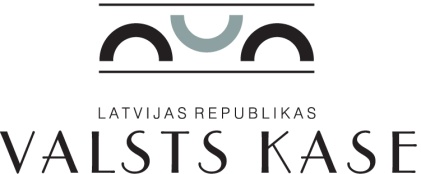 iepirkuma procedūras “Valsts kases kvalitātes vadības sistēmas sertifikācija atbilstoši ISO 9001 prasībām” VK/2014/16 komisijas sēdesprotokols RīgaDarba kārtībā:Pretendentu - SIA „Bureau Veritas Latvia” un SIA „Latvijas rūpnieku tehniskās drošības ekspertu apvienība” TUV Rheinland grupas - piedāvājumu atbilstības pārbaude iepirkuma procedūras uzaicinājumā norādītajām pretendentu atlases prasībām (uzaicinājuma 9. punkts “Prasības pretendentiem, iesniedzamie pretendentu atlases dokumenti un pārbaudāmās ziņas”).Pretendentu - SIA „Bureau Veritas Latvia” un SIA „Latvijas rūpnieku tehniskās drošības ekspertu apvienība” TUV Rheinland grupas - piedāvājumu atbilstības pārbaude iepirkuma procedūras uzaicinājumā norādītajām tehniskās specifikācijas prasībām (uzaicinājuma 10. punkts “Tehniskā specifikācija” un uzaicinājuma 1. pielikums „Tehniskā specifikācija”).Lēmuma par iepirkuma procedūras piedāvājuma izvēli pieņemšana.Pretendenta SIA „Latvijas rūpnieku tehniskās drošības ekspertu apvienība” TUV Rheinland grupas nomaksāto nodokļu un maksātnespējas pārbaude Elektronisko iepirkumu sistēmā E- izziņas.Lēmuma par iepirkuma procedūras rezultātiem pieņemšana.Atbildīgā darbinieka par līguma slēgšanu noteikšana.Atbildīgā darbinieka par līguma izpildes uzraudzību noteikšana.Informācijas par iepirkuma procedūras rezultātiem nosūtīšana pretendentiem.Lēmuma par iepirkuma procedūras rezultātiem publicēšana Valsts kases mājaslapā.Noslēgtā iepirkuma līguma publicēšana Valsts kases mājaslapā.Informatīva paziņojuma par noslēgto līgumu publicēšana Iepirkumu uzraudzības biroja mājaslapā.Nolemj (vienbalsīgi):Pretendentu - SIA „Bureau Veritas Latvia” un SIA „Latvijas rūpnieku tehniskās drošības ekspertu apvienība” TUV Rheinland grupas - piedāvājumi atbilst iepirkuma procedūras uzaicinājumā norādītajām pretendentu atlases prasībām (uzaicinājuma 9. punkts “Prasības pretendentiem, iesniedzamie pretendentu atlases dokumenti un pārbaudāmās ziņas”).Pretendentu - SIA „Bureau Veritas Latvia” un SIA „Latvijas rūpnieku tehniskās drošības ekspertu apvienība” TUV Rheinland grupas - piedāvājumi atbilst iepirkuma procedūras uzaicinājumā norādītajām tehniskās specifikācijas prasībām (uzaicinājuma 10. punkts “Tehniskā specifikācija” un uzaicinājuma 1. pielikums „Tehniskā specifikācija”).Saskaņā ar Publisko iepirkumu likuma 8.2 panta devīto daļu un iepirkuma procedūras uzaicinājuma 13.4. apakšpunktu izvēlēties SIA „Latvijas rūpnieku tehniskās drošības ekspertu apvienība” TUV Rheinland grupas piedāvājumu, kas atbilst iepirkuma procedūras prasībām un ir ar viszemāko cenu (4 797,00 EUR).Tā kā iepirkuma komisija Elektronisko iepirkumu sistēmā E- izziņas pārliecinājās, ka SIA „Latvijas rūpnieku tehniskās drošības ekspertu apvienība” TUV Rheinland grupai nav nodokļu un citu valsts noteikto obligāto maksājumu parādu, t.sk. pašvaldības nodokļu parādu, ka nav ierakstu par SIA „Latvijas rūpnieku tehniskās drošības ekspertu apvienība” TUV Rheinland grupas maksātnespējas (t.sk. bankrota) procesiem, likvidācijas procesu, apturētu vai pārtrauktu saimniecisko darbību, tad pretendenta piedāvājums atbilst iepirkuma procedūras uzaicinājumā norādītajām pretendentu atlases prasībām (uzaicinājuma 9. punkts “Prasības pretendentiem, iesniedzamie pretendentu atlases dokumenti un pārbaudāmās ziņas”), un iepirkuma komisija nolemj noslēgt līgumu ar pretendentu SIA „Latvijas rūpnieku tehniskās drošības ekspertu apvienība” TUV Rheinland grupu par kopējo summu 4 797,00 EUR (bez PVN).Atbildīgo par līguma slēgšanu noteikt Kvalitātes un risku vadības departamenta direktora vietnieci I. Lazdiņu.Atbildīgo par līguma izpildes uzraudzību noteikt Kvalitātes un risku vadības departamenta direktori I. Galanderi – Zīli.Infrastruktūras apsaimniekošanas departamenta vecākajai ekspertei D. Klintij līdz 2014. gada 21. oktobrim sagatavot un nosūtīt vēstuli SIA „Bureau Veritas Latvia” un SIA „Latvijas rūpnieku tehniskās drošības ekspertu apvienība” TUV Rheinland grupai par iepirkuma procedūras rezultātiem.Infrastruktūras apsaimniekošanas departamenta direktora vietniecei A. Ozolai līdz 2014. gada 21. oktobrim publicēt lēmumu par iepirkuma procedūras rezultātiem Valsts kases mājaslapas www.kase.gov.lv / sadaļā “Publiskie iepirkumi”.Infrastruktūras apsaimniekošanas departamenta direktora vietniecei A. Ozolai ne vēlāk kā dienā, kad stājas spēkā iepirkuma līgums, publicēt iepirkuma līguma tekstu Valsts kases mājaslapas www.kase.gov.lv / sadaļā “Publiskie iepirkumi”.Infrastruktūras apsaimniekošanas departamenta vecākajai ekspertei D. Klintij publicēt Informatīvu paziņojumu par noslēgto līgumu Iepirkumu uzraudzības biroja mājaslapas www.iub.gov.lv/ sadaļā “Publikāciju vadības sistēma” ne vēlāk kā piecas darbdienas pēc līguma noslēgšanas.Sēdi beidz plkst. 12.00.Pielikumā: 1. Komisijas locekļa apliecinājums uz 1 lp.2. Izdruka no Elektronisko iepirkuma sistēmas E-izziņas uz 5 lp.2014. gada 20. oktobrī plkst. 11.00Nr. 4Sēdi vada:Kvalitātes un risku vadības departamenta direktoreI. Galandere - ZīlePiedalās:Kvalitātes un risku vadības departamenta direktora vietnieceI. LazdiņaKlientu apkalpošanas un pakalpojumu attīstības departamenta Pakalpojumu attīstības daļas vecākā eksperteZ. RekšāneJuridiskā departamenta direktora vietnieksR. ZariņšInfrastruktūras apsaimniekošanas departamenta vecākā eksperteD. KlintsProtokolē:Infrastruktūras apsaimniekošanas departamenta vecākā eksperteD. KlintsSēdi vadījaI. Galandere - ZīlePiedalījāsI. LazdiņaZ. RekšāneR. ZariņšProtokolējaD. Klints